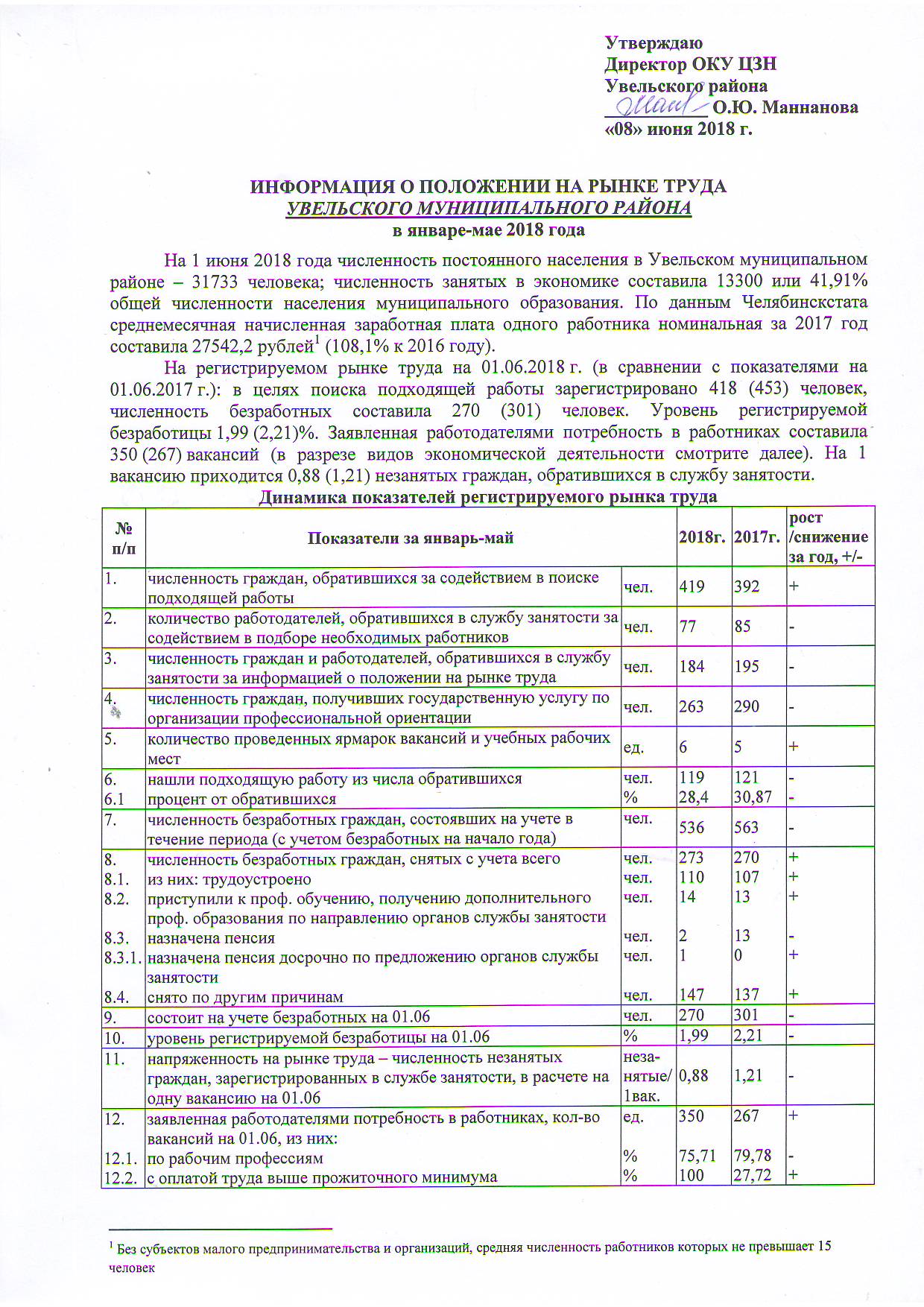 ИНФОРМАЦИЯ О ПОЛОЖЕНИИ НА РЫНКЕ ТРУДАУВЕЛЬСКОГО МУНИЦИПАЛЬНОГО РАЙОНАв январе-мае 2018 годаНа 1 июня 2018 года численность постоянного населения в Увельском муниципальном районе – 31733 человека; численность занятых в экономике составила 13300 или 41,91% общей численности населения муниципального образования. По данным Челябинскстата среднемесячная начисленная заработная плата одного работника номинальная за 2017 год составила 27542,2 рублей (108,1% к 2016 году).На регистрируемом рынке труда на 01.06.2018 г. (в сравнении с показателями на 01.06.2017 г.): в целях поиска подходящей работы зарегистрировано 418 (453) человек, численность безработных составила 270 (301) человек. Уровень регистрируемой безработицы 1,99 (2,21)%. Заявленная работодателями потребность в работниках составила 350 (267) вакансий (в разрезе видов экономической деятельности смотрите далее). На 1 вакансию приходится 0,88 (1,21) незанятых граждан, обратившихся в службу занятости.Динамика показателей регистрируемого рынка трудаСравнительные показатели по близлежащим территориям на 01.06.2018 г.Заявленная работодателями потребность в работниках по ОКВЭД на 01.06.2018 г.Наиболее востребованные профессии на 01.06.2018 г.По предоставленной работодателями Увельского муниципального района в ОКУ ЦЗН информации на 01.06.2018 г.Информацию по нормативно-правовому регулированию социально-трудовых отношений можно получить:в Государственной инспекции труда в Челябинской области,  454080, г. Челябинск, Свердловский пр., 60, телефон (факс)  (код 351)237-08-32,  e-mail: git@chel.surnet.ru, официальный сайт git74.rostrud.ru;через электронный сервис Онлайнинспекция.РФ;через интернет-портал "Государственная система правовой информации" pravo.gov.ru;на сайте Главного управления по труду и занятости населения Челябинской области www.szn74.ruв разделе «Законодательство» и «Рынок труда» подраздел «Сокращение штата или численности»;в Центре консультаций в сфере труда и занятости, г. Челябинск, пр-т Ленина, 49а,тел. 8-00-444-80-88 (звонок бесплатный), e-mail: cktz@chelzan.ru.В целях стимулирования внутренних миграционных процессов ОКУ ЦЗН предоставляется государственная услуга по оказанию содействия безработным гражданам в переезде, и безработным гражданам и членам их семей в переселении в другую местность для трудоустройства. По данному направлению оказано содействие 0 гражданам, из них переехали 0 человек, переселилось – 0.За предоставление госуслуги Информирование о положении на рынке труда Челябинской области отвечает Областное казенное учреждение Центр занятости населения Увельского района: телефон 8 (351-66) 3-21-93, e-mail: szn_uvel@mail.ru.БОЛЕЕ ПОДРОБНУЮ ИНФОРМАЦИЮМОЖНО ПОЛУЧИТЬ:на сайте Главного управления по труду и занятости населения Челябинской области www.szn74.ru; в Областных казенных учреждениях Центрах занятости населения (адреса и контакты можно найти по ссылке http://szn74.ru/htmlpages/Show/overview/subordinate);на сайте ОКУ ЦЗН Увельского района www.uve.szn74.ru; на портале «Работа в России» trudvsem.ru можно получить информацию по вакансиям Челябинской области, других регионов и разместить свое резюме;через Единый портал государственных и муниципальных услуг gosuslugi.ru можно в электронной форме получить госуслугу  "Информирование о положении на рынке труда в Челябинской области" и подать заявление на получение госуслуг службы занятости населения:"Организация временного трудоустройства несовершеннолетних граждан в возрасте от 14 до 18 лет в свободное от учебы время, безработных граждан, испытывающих трудности в поиске работы, безработных граждан в возрасте от 18 до 20 лет, имеющих среднее профессиональное образование и ищущих работу впервые";"Организация проведения оплачиваемых общественных работ";"Содействие гражданам в поиске подходящей работы, а работодателям - в подборе необходимых работников".№п/пПоказатели за январь-майПоказатели за январь-май2018г.2017г.рост /снижение за год, +/-1.численность граждан, обратившихся за содействием в поиске подходящей работычел.419392+2.количество работодателей, обратившихся в службу занятости за содействием в подборе необходимых работниковчел.7785-3.численность граждан и работодателей, обратившихся в службу занятости за информацией о положении на рынке трудачел.184195-4.численность граждан, получивших государственную услугу по организации профессиональной ориентациичел.263290-5.количество проведенных ярмарок вакансий и учебных рабочих местед.65+6.6.1нашли подходящую работу из числа обратившихсяпроцент от обратившихсячел.%11928,412130,87--7.численность безработных граждан, состоявших на учете в течение периода (с учетом безработных на начало года)чел.536563-8.8.1.8.2.8.3.8.3.1.8.4.численность безработных граждан, снятых с учета всегоиз них: трудоустроеноприступили к проф. обучению, получению дополнительного проф. образования по направлению органов службы занятостиназначена пенсияназначена пенсия досрочно по предложению органов службы занятостиснято по другим причинамчел.чел.чел.чел.чел.чел.273110142114727010713130137+++-++9.состоит на учете безработных на 01.06чел.270301-10.уровень регистрируемой безработицы на 01.06%1,992,21-11.напряженность на рынке труда – численность незанятых граждан, зарегистрированных в службе занятости, в расчете на одну вакансию на 01.06неза-нятые/1вак.0,881,21-12.12.1.12.2.заявленная работодателями потребность в работниках, кол-во вакансий на 01.06, из них:по рабочим профессиямс оплатой труда выше прожиточного минимумаед.%%35075,7110026779,7827,72+-+Наименование муниципального образованияУровень безработицы, %Численность безработных граждан, чел.Напряженность на рынке труда, незанятые/ 1 вак.Пластовский муниципальный район1,692020,26Еманжелинский муниципальный район1,83680,4г. Южноуральск2,754900,66Виды экономической деятельностиколичествовакансийсельское, лесное хозяйство, охота, рыболовство и рыбоводство7добыча полезных ископаемых21обрабатывающие производства66обеспечение электрической энергией, газом и паром; кондиционирование воздуха0водоснабжение; водоотведение, организация сбора и утилизации отходов, деятельность по ликвидации загрязнений2строительство0торговля оптовая и розничная; ремонт автотранспортных средств и мотоциклов0транспортировка и хранение12деятельность гостиниц и предприятий общественного питания0деятельность в области информации и связи0деятельность финансовая и страховая0деятельность по операциям с недвижимым имуществом1деятельность профессиональная, научная и техническая1деятельность административная и сопутствующие дополнительные услуги0государственное управление и обеспечение военной безопасности; социальное обеспечение3образование168деятельность в области здравоохранения и социальных услуг69деятельность в области культуры, спорта, организации досуга и развлечений0предоставление прочих видов услуг0деятельность домашних хозяйств как работодателей; недифференцированная деятельность частных домашних хозяйств по производству товаров и оказанию услуг для собственного потребления0деятельность экстерриториальных организаций и органов0всего350NNNNНаименование рабочих профессийНаименование рабочих профессийКол-во вакансийКол-во состоящих на учете чел., всегоКоэффициент востребованности*Минимальная заработная плата, рублейМаксимальная заработная плата, рублейСредняя заработная плата, рублей11горничнаягорничная10специалистов нет12838.0012838.0012838.0022контролер водопроводного хозяйстваконтролер водопроводного хозяйства10специалистов нет12845.5212845.5212845.5233обработчик справочного и информационного материалаобработчик справочного и информационного материала10специалистов нет12837.4512837.4512837.4544оператор газораспределительной станцииоператор газораспределительной станции10специалистов нет18500.0018500.0018500.0055оператор конвейерной линииоператор конвейерной линии10специалистов нет12840.0012840.0012840.0066оператор станков с программным управлениемоператор станков с программным управлением10специалистов нет18000.0020000.0020000.0077почтальонпочтальон10специалистов нет12837.4512837.4512837.4588прибористприборист10специалистов нет18500.0018500.0018500.0099рабочий зеленого хозяйстварабочий зеленого хозяйства40специалистов нет12838.0012838.0012838.001010слесарь по контрольно-измерительным приборам и автоматикеслесарь по контрольно-измерительным приборам и автоматике40специалистов нет16000.0035000.0030250.001111слесарь-ремонтникслесарь-ремонтник10специалистов нет25000.0025000.0025000.001212токарьтокарь20специалистов нет17000.0027000.0024000.001313укладчик-упаковщикукладчик-упаковщик90специалистов нет12840.0013000.0012928.891414фрезеровщикфрезеровщик10специалистов нет17000.0020000.0020000.001515электрослесарьэлектрослесарь10специалистов нет14500.0014500.0014500.001616грузчикгрузчик2512512840.0035000.0017894.401717официантофициант1735,712838.0012838.0012838.001818наладчик технологического оборудованияналадчик технологического оборудования51515000.0035000.0032000.001919кладовщиккладовщик63213000.0025000.0020833.332020машинист по стирке и ремонту спецодеждымашинист по стирке и ремонту спецодежды21212838.0012838.0012838.002121рабочий по благоустройству населенных пунктоврабочий по благоустройству населенных пунктов1591061,512837.4512837.4512837.452222поварповар44112838.0012838.0012838.002323слесарь по ремонту автомобилейслесарь по ремонту автомобилей11127000.0027000.0027000.002424водитель погрузчикаводитель погрузчика340,7514000.0014470.0014156.672525водитель автомобиляводитель автомобиля9150,617000.0080000.0039222.222626электромонтер по ремонту и обслуживанию электрооборудованияэлектромонтер по ремонту и обслуживанию электрооборудования120,514000.0014000.0014000.002727контролер контрольно-пропускного пунктаконтролер контрольно-пропускного пункта140,2513000.0013000.0013000.002828уборщик производственных и служебных помещенийуборщик производственных и служебных помещений1140,0715000.0015000.0015000.002929подсобный рабочийподсобный рабочий2500,0412838.0012838.0012838.00* Коэффициент востребованности – это соотношение по определенной профессии количества вакансий к количеству состоящих на учете человек, имеющих данную профессию (специальность). Чем выше коэффициент востребованности, тем больше возможностей для трудоустройства по данной вакансии* Коэффициент востребованности – это соотношение по определенной профессии количества вакансий к количеству состоящих на учете человек, имеющих данную профессию (специальность). Чем выше коэффициент востребованности, тем больше возможностей для трудоустройства по данной вакансии* Коэффициент востребованности – это соотношение по определенной профессии количества вакансий к количеству состоящих на учете человек, имеющих данную профессию (специальность). Чем выше коэффициент востребованности, тем больше возможностей для трудоустройства по данной вакансии* Коэффициент востребованности – это соотношение по определенной профессии количества вакансий к количеству состоящих на учете человек, имеющих данную профессию (специальность). Чем выше коэффициент востребованности, тем больше возможностей для трудоустройства по данной вакансии* Коэффициент востребованности – это соотношение по определенной профессии количества вакансий к количеству состоящих на учете человек, имеющих данную профессию (специальность). Чем выше коэффициент востребованности, тем больше возможностей для трудоустройства по данной вакансии* Коэффициент востребованности – это соотношение по определенной профессии количества вакансий к количеству состоящих на учете человек, имеющих данную профессию (специальность). Чем выше коэффициент востребованности, тем больше возможностей для трудоустройства по данной вакансии* Коэффициент востребованности – это соотношение по определенной профессии количества вакансий к количеству состоящих на учете человек, имеющих данную профессию (специальность). Чем выше коэффициент востребованности, тем больше возможностей для трудоустройства по данной вакансии* Коэффициент востребованности – это соотношение по определенной профессии количества вакансий к количеству состоящих на учете человек, имеющих данную профессию (специальность). Чем выше коэффициент востребованности, тем больше возможностей для трудоустройства по данной вакансии* Коэффициент востребованности – это соотношение по определенной профессии количества вакансий к количеству состоящих на учете человек, имеющих данную профессию (специальность). Чем выше коэффициент востребованности, тем больше возможностей для трудоустройства по данной вакансииNNNNNNНаименование профессий служащихКол-во вакансийКол-во состоящих на учете человек, всегоКоэффициент востребованности*Минимальная заработная плата, рублейМаксимальная заработная плата, рублейСредняя заработная плата, рублей111администратор зала10специалистов нет14500.0014500.0014500.00222ведущий специалист10специалистов нет12837.4512837.4512837.45333врач50специалистов нет20000.0040000.0030000.00444врач-педиатр10специалистов нет14393.0614393.0614393.06555врач-специалист20специалистов нет20000.0020000.0020000.00666врач-стоматолог10специалистов нет35000.0035000.0035000.00777врач-терапевт участковый10специалистов нет40000.0040000.0040000.00888главный ветеринарный врач10специалистов нет23000.0023000.0023000.00999главный зоотехник10специалистов нет23000.0023000.0023000.00101010главный инженер проекта10специалистов нет70000.0070000.0070000.00111111главный механик (в прочих отраслях)10специалистов нет70000.0070000.0070000.00121212инженер по лесосырьевым ресурсам10специалистов нет13000.0013000.0013000.00131313инженер по эксплуатации нефтегазопроводов10специалистов нет28000.0028000.0028000.00141414инженер-технолог10специалистов нет18000.0018000.0018000.00151515культорганизатор30специалистов нет12838.0012838.0012838.00161616мастер10специалистов нет15000.0015000.0015000.00171717медицинская сестра по массажу60специалистов нет15000.0015000.0015000.00181818начальник (заведующий) службы (специализированной в прочих отраслях)10специалистов нет80000.0080000.0080000.00191919начальник отдела10специалистов нет15230.0015230.0015230.00202020начальник отдела (в торговле)10специалистов нет15230.0015230.0015230.00212121начальник отдела (на транспорте, в связи, материальнотехническом снабжении и сбыте)10специалистов нет12837.4512837.4512837.45222222педагог-организатор10специалистов нет14340.0014340.0014340.00232323программист20специалистов нет20000.0060000.0050000.00242424психолог10специалистов нет13774.3613774.3613774.36252525рентгенолаборант10специалистов нет20000.0020000.0020000.00262626социальный работник20специалистов нет30442.0030442.0030442.00272727учитель биологии10специалистов нет20000.0020000.0020000.00282828учитель иностранных языков40специалистов нет12838.0020000.0020000.00292929учитель истории20специалистов нет12838.0020000.0016419.00303030учитель математики20специалистов нет20000.0020000.0020000.00313131учитель начальных классов10специалистов нет12838.0012838.0012838.00323232учитель русского языка и литературы20специалистов нет12838.0020000.0016419.00333333учитель физики10специалистов нет12838.0012838.0012838.00343434фельдшер90специалистов нет25000.0025000.0025000.00353535электромеханик связи10специалистов нет24000.0024000.0024000.00363636медицинская сестра723,512838.0025000.0015405.43373737лаборант31313000.0030000.0019666.67383838администратор21212838.0060000.0036419.00393939специалист340,7514000.0050000.0034333.33404040менеджер350,660000.00150000.00103333.3414141экономист120,520837.3120837.3120837.31424242бухгалтер2100,214500.0024000.0019250.00всего о предстоящих увольнениях в связи с ликвидацией организаций, либо сокращением численности или штата работников организаций:заявило организаций –5 ед.численность работников, предполагаемых к увольнению по инициативе работодателя -54 чел.в порядке массовых увольнений  в июне-августе 2018 г.00вне рамок массовых увольнений554заявлено о неполной занятости:в организациях, ед.численности работников, чел.работают неполное рабочее время по инициативе работодателя2108находятся в простое по вине работодателя00находятся в отпусках без сохранения зарплаты00